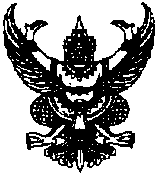 ประกาศเทศบาลตำบลหนองบัวตะเกียดเรื่อง  สอบราคาจ้าง  โครงการก่อสร้างเทศบาลตำบลหนองบัวตะเกียด  อำเภอด่านขุนทด  จังหวัดนครราชสีมา...............................              ด้วยเทศบาลตำบลหนองบัวตะเกียดมีความประสงค์จะสอบราคาจ้างดังรายละเอียดดังต่อไปนี้	๑.  โครงการก่อสร้างถนนคอนกรีตเสริมเหล็ก  บ้านโนนระเวียง  หมู่ที่  ๘  ขนาดกว้าง  ๔.๐๐  เมตร  ยาว  ๑๔๐   เมตร   หนา  ๐.๑๕  เมตร  หรือมีพื้นที่คอนกรีตไม่น้อยกว่า   ๕๖๐   ตารางเมตร   วางท่อ คสล.Ø ๐.๓๐  เมตร  จำนวน  ๔  ท่อน    พร้อมติดตั้งป้ายโครงการ  ๑  ป้าย  รายละเอียดตามปริมาณงานและแบบแปลนเทศบาลตำบลหนองบัวตะเกียดกำหนด  งบประมาณ    ๒๙๐,๐๐๐.- บาท  (สองแสนเก้าหมื่นบาทถ้วน)  เอกสารสอบราคาเลขที่   ๑๒/๒๕๕๕   	๒.  โครงการก่อสร้างถนนหินคลุก  บ้านใหม่โนนระเวียง   หมู่ที่  ๑๑   ผิวจราจร  กว้าง  ๔.๐๐  เมตร  ยาว  ๗๐๐  เมตร  หนาเฉลี่ย  ๐.๑๐  เมตร  ปริมาตรหินคลุกไม่น้อยกว่า  ๒๘๐  ลบ.ม.  และปรับเกรดบดอัดทับแน่น  พร้อมติดตั้งป้ายโครงการ  ๑ ป้าย  รายละเอียดตามปริมาณงานแบบแปลนเทศบาลตำบลหนองบัวตะเกียดกำหนด  งบประมาณ   ๑๔๘,๐๐๐.- บาท  (หนึ่งแสนสี่หมื่นแปดพันบาทถ้วน)  เอกสารสอบราคาเลขที่   ๑๓/๒๕๕๕   ผู้มีสิทธิเสนอราคาจะต้องมีคุณสมบัติดังนี้	๑.  ผู้เสนอราคาต้องเป็นผู้ที่มีอาชีพรับจ้างทำงานที่สอบราคาดังกล่าว๒.  มีผลงานก่อสร้างประเภทเดียวกัน  ในวงเงินไม่น้อยกว่า   ๔๐%                ๓.  ไม่เป็นผู้ที่ถูกระบุชื่อไว้ในบัญชีราชชื่อผู้ทิ้งงานของทางราชการหรือของหน่วยการบริหารราชการส่วนท้องถิ่นและได้แจ้งเวียนชื่อไว้แล้ว	๔.  ไม่เป็นผู้ได้รับสิทธิหรือความคุ้มกัน   ซึ่งอาจปฏิเสธไม่ยอมขึ้นศาลไทยเว้นแต่รัฐบาลของผู้เสนอราคาได้มีคำสั่งให้สละสิทธิความคุ้มกันเช่นกัน๕.  เป็นผู้ที่ผ่านการคัดเลือกผู้มีคุณสมบัติเบื้องต้นในการจ้างของเทศบาลตำบลหนองบัวตะเกียด๖.  ไม่เป็นผู้มีผลประโยชน์ร่วมกันกับผู้เสนอราคารายอื่นที่เข้าสอบราคาให้แก่เทศบาลตำบลหนองบัวตะเกียด  ณ วันที่ประกาศสอบราคา  หรือไม่เป็นผู้กระทำการอันเป็นการขัดขวางการแข่งขันราคาอย่างเป็นธรรมในการสอบราคาจ้างครั้งนี้กำหนดยื่นซองสอบราคา  ในวันที่  ๑๖ – ๓๐  สิงหาคม   ๒๕๕๕  ณ. งานพัสดุและทรัพย์สิน  กองคลัง  เทศบาลตำบลหนองบัวตะเกียด   ระหว่างเวลา  ๐๘.๓๐ – ๑๕.๐๐  น.  และในวันที่   ๒๐  สิงหาคม  ๒๕๕๕  ณ. ศูนย์ข้อมูลข่าวสารการซื้อการจ้างขององค์กรปกครองส่วนท้องถิ่นระดับอำเภอด่านขุนทด  (ชั้น ๒)  ตั้งแต่เวลา  ๐๘.๓๐ – ๑๕.๐๐  น.  กำหนดเปิดซองใบเสนอราคา   ในวันที่   ๓๑  สิงหาคม   ๒๕๕๕  ตั้งแต่เวลา  ๑๐.๓๐  น. เป็นต้นไป    ณ. ศูนย์ข้อมูลข่าวสารการซื้อการจ้างขององค์กรปกครองส่วนท้องถิ่นระดับอำเภอด่านขุนทดผู้สนใจติดต่อขอรับ/ซื้อเอกสารสอบราคาเลขที่   ๑๒  ชุดละ  ๑,๕๐๐.-  บาท    เอกสารสอบราคาเลขที่   ๑๓   ชุดละ  ๑,๐๐๐  บาท     ได้ที่งานพัสดุและทรัพย์สิน   กองคลังเทศบาลตำบลหนองบัวตะเกียด   ระหว่างวันที่   ๑๖ – ๓๐  สิงหาคม   ๒๕๕๕   หรือสอบถามได้ที่หมายเลขโทรศัพท์   ๐-๔๔๒๔-๙๐๘๑   และที่เว็บไซด์ของเทศบาล   ที่ www. Nongbuatakiat.go.th  ประกาศ   ณ  วันที่    ๑๖   เดือนสิงหาคม    พ.ศ.  ๒๕๕๕(นายวุฒิพงษ์     ชนะเกียรติ)นายกเทศมนตรีตำบลหนองบัวตะเกียด